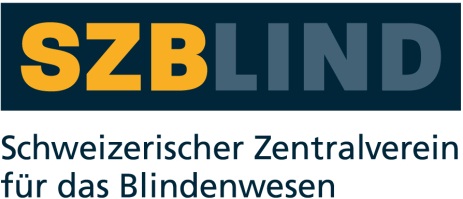 BedienungsanleitungSprechende Armbanduhr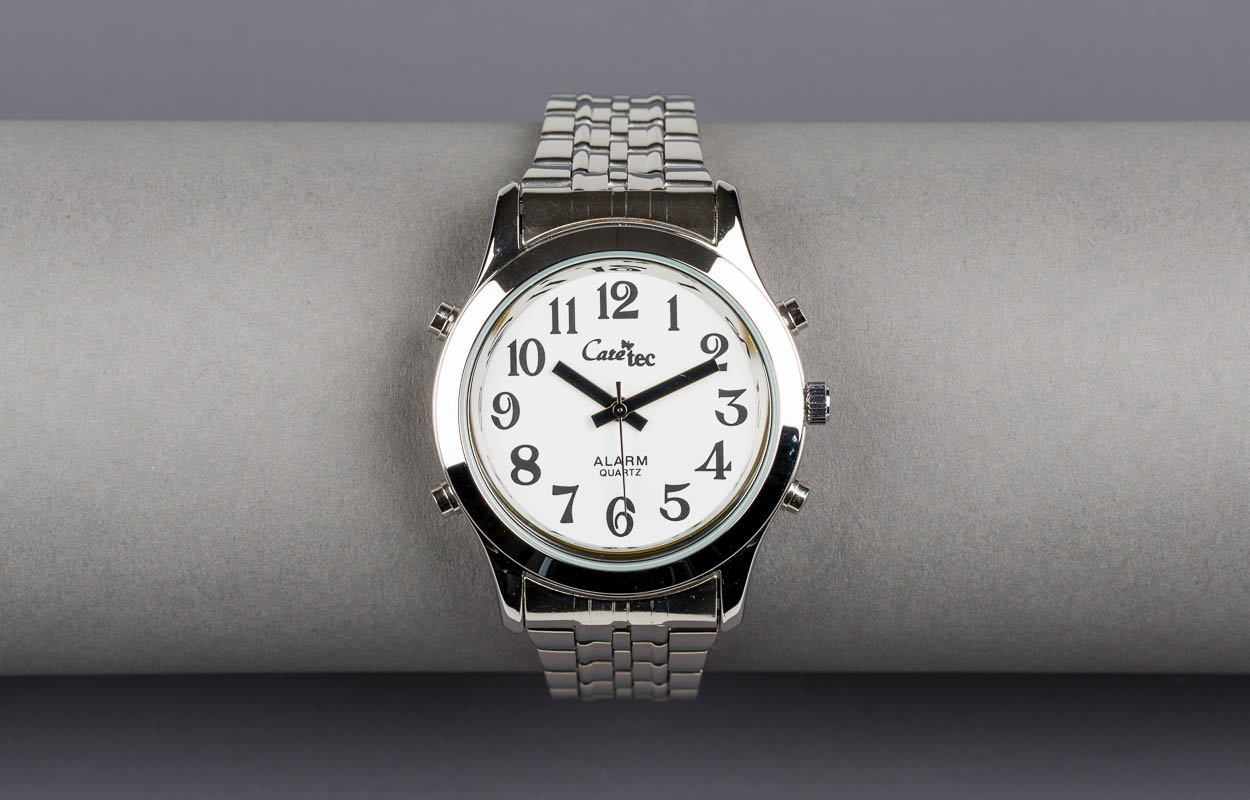 SZB-Art. Nr. 07.657-01Stand: 24.09.2015InhaltsverzeichnisInhaltsverzeichnis	11	Bedienelemente	22	Einstellen der Uhrzeit	23	Stundensignal ein und ausschalten	34	Einstellen der Weckzeit	35	Aktivieren der Weckzeit	36	Aktivieren des Stundenalarms	37	Vorsichtsmassnahmen	38	Reinigung und Pflege	3BedienelementeNehmen Sie die Uhr so in die Hand, dass jener Teil des Bandes, an welchem die Schnalle befestigt ist, von Ihnen wegzeigt, oder ziehen Sie die Uhr an.Nun finden Sie auf der linken und rechten Seite je zwei Knopftasten:links oben   = 	Ansage des Datumslinks unten  = 	Menurechts oben  = Ansage der Uhrzeitrechts unten = Ansage der Weckzeit bzw. Wecker aus Hinweis: Das Zeigerwerk und die Sprachansage werden über zwei verschiedene Uhrwerke und Batterien gesteuert. Daher kann ein Abweichen bei sich leerenden Batterien oder langer Laufzeit möglich werden. Dieses ist technisch normal und kann über die Zeigerkrone oder den Einstellmodus nachreguliert werden.Einstellen der UhrzeitDrücken Sie die "Menu"-Taste (links unten) etwas länger bis eine Ansage zu hören ist und anschliessend so oft, bis die jeweilige Einstellung angesagt wird, und dann die Taste unten rechts. Um die Stunden einzustellen drücken Sie anschliessend wieder (unten rechts um die Minuten einzustellen.Wiederholen Sie diesen Vorgang bis Sie auch Jahr, Monat und Tag eingegeben haben.Stundensignal ein und ausschaltenDrücken Sie einmal die Taste links unten. Drücken Sie anschliessend die Taste rechts unten und wählen Sie "läuten aus" (Stundensignal = aus) und "läuten ein" (Stundensignal = ein). Einstellen der WeckzeitDrücken sie die "Menu"-Taste (links unten) etwas länger bis eine Ansage zu hören ist, dann viermal um zur Weckzeit-Stundeneinstellung und fünfmal um zur Weckzeit-Minuteneinstellung zu gelangen. Drücken Sie nun die Taste rechts unten um die Stunden bzw. Minuten einzustellen. Aktivieren der WeckzeitDrücken Sie zweimal die "Menu"-Taste (links unten) dann die Taste rechts unten und wählen Sie zwischen "Wecker aus" und "Wecker ein".Aktivieren des StundenalarmsDrücken Sie einmal "Menu"-Taste (links unten) dann Taste rechts unten und wählen Sie zwischen "läuten ein" und "läuten aus".VorsichtsmassnahmenVermeiden Sie den Kontakt mit Wasser (auch Spritzwasser und Regen können der Uhr schaden)Reinigung und PflegeReinigen Sie die Uhr mit einem feuchten (nicht nassen), weichen Lappen. Keine Reinigungsmittel verwenden!Service und GarantieBei Störungen senden Sie das Gerät an die zuständige Verkaufsstelle oder an den SZB. Im übrigem gelten die Allgemeinen Lieferbedingungen des SZB.Schweiz. Zentralverein für das Blindenwesen SZBHilfsmittelNiederlenzer Kirchweg 1 / Gleis 15600 LenzburgTel	+41 (0)62 888 28 70Fax	+41(0)62 888 28 77E-Mail: hilfsmittel@szb.chInternet: www.szb.ch